29er Ireland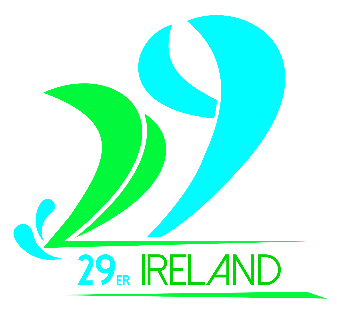 Sailing Instructions*Delete blue text when finishedWhere there is red text, replace with information applicable to the eventName of EventDates of EventYacht ClubRulesThe regatta will be governed by the rules as defined in The Racing Rules of Sailing 2017-2020.RRS Appendix P, Special Procedures for Rule 42, will apply, except that rule P2.3 will not apply and rule P2.2 is changed so that it will apply to any penalty after the first one.RRS 44.1 and RRS P2.1 are changed so that the Two-Turns Penalty is replaced by the One-Turn Penalty.The notation [DP] in a rule of the NoR or SI means that the penalty for breaching the rule is at the discretion of the protest committee, and may be less than disqualification.If there is a conflict between these Sailing Instructions and the Notice of Race, these Sailing Instructions prevail. This changes rule 63.7.Green and Clean RegattaAs sailors, we seek to protect and restore our oceans, coastal waters and shore environment.[DP] Competitors shall not drop trash in the boat park or elsewhere, it may be placed in the receptacles provided.Whilst afloat trash may be placed aboard safety and patrol boatsThe use of single trip containers is discouraged; where possible water bottles should be refilled.Competitors and support persons are expected to maintain a clean and tidy boat park.Toxic cleaning products should be avoided.Communications with CompetitorsThere will be a briefing for competitors at XX:XX on Day Date Month in the Location.Notices to competitors will be posted on the official notice board, located in the Location.Signals made ashore will be displayed from the flag masts on the Location[DP] Boats shall not leave the shore until flag D is displayed ashore. The warning signal will be made not less than 60 minutes after flag D is displayed.The class flag will be the J flag.When flag AP is flown ashore, ‘1 minute’ is replaced with ‘not less than 60 minutes’. This changes flag AP in the Race Signals.Changes to the Sailing InstructionsAny change to the sailing instructions will be posted at least one hour before the scheduled start time on the day it will take effect, except that any change to the schedule of races will be notified by the race committee before 1900 on the day before it will take effect.Format of RacingThe regatta will consist of X number of races races, over X number of days days.ScheduleThe number of races scheduled each day, up to a maximum of 5, is at the discretion of the race committee.The scheduled time of the warning signal for the first race on Day Date Month is XX:XX, and on other days is XX:XX.The warning signal for each succeeding race will be made as soon as practicable.To alert boats that a race or sequence of races will begin soon, the orange starting line flag will be displayed with one sound at least five minutes before a warning signal is made.On the last scheduled day of racing no warning signal will be made after 16:00.Racing AreaAttachment A shows the location of the intended racing area. Map with approximate area of race course should be attached in the appendix.Danger areas should be included here if applicable.The CourseThe diagram in Attachment B shows the course, the course designation, the order in which marks are to be passed, and the side on which each mark is to be left.No later than the warning signal, the race committee signal boat will display the course designation and the approximate compass bearing of the first leg.A course diagram is shown in appendix BMarksMarks 1, 2S and 2P will be type of mark/marksStarting and finishing marks will be a race committee signal boat at the starboard end, and a boat or buoy at the port end.The StartThe starting line will be between type of mark/boats displaying orange flags.The FinishThe finishing line will be between type of mark/boats displaying blue flags.Time Limits and Target TimesThe time limit and target time in minutes is as follows:Failure to meet the target time will not be grounds for redress. This changes RRS 62.1(a).Boats failing to finish within the finish window time after the first boat sails the course and finishes will be scored Did Not Finish. This changes RRS 35, A4 and A5.Protests, Penalties and Requests for RedressProtest forms are available at the race office. Protests and requests for redress or reopening shall be delivered there within the appropriate time limit.The protest time limit is 90 minutes after the last boat has finished the last race of the day or the race committee signals no more racing today, whichever is the later.Notices will be posted no later than 30 minutes after the protest time limit to inform competitors of hearings in which they are parties or named as witnesses.Notices of protests by the race committee, technical committee or protest committee will be posted to inform boats under RRS 61.1(b).A list of boats that, under SI 1.2, have been penalized for breaking RRS 42 will be posted.Penalties for breaches of class rules, RRS 55 or rules in the NoR and SIs marked [DP], are at the discretion of the protest committee.Breaches of SI 15, Safety Regulations, will not be grounds for protest by a boat. This changes RRS 60.1(a).On the last scheduled day of racing, a request for redress based on a protest committee decision shall be delivered no later than 30 minutes after the decision was posted. This changes RRS 62.2.ScoringOne race is required to be completed by all fleets to constitute a regatta.Regatta Scoring: One discard will be applied to the boats overall score for every multiple of 4 races sailed i.e. 1 discard if 4-7 races sailed, 2 discards if 8-11 races sailed, etc.A boat starting later than 5 minutes after her starting signal will be scored Did Not Start. This changes RRS A4 and A5.To request correction of an alleged error in posted race or series results, a boat may complete a scoring enquiry form available at the race office.Safety Regulations[DP] Competitors shall wear personal flotation devices always while afloat, except briefly while adjusting clothing or personal equipment.Check-out and check-in of competitors will apply as follows: Insert applicable system here.[DP] A boat that retires from a race, or does not intend to start a race, shall notify the race committee as soon as possible.Replacement of Crew or Equipment[DP] Substitution of competitors, including swapping of helm/crew positions, will not be allowed without prior written approval of the race committee. If both crew and helm are replaced the boat will be regarded as a new entry.Advertising and Bow numbersInsert information if applicableOfficial Boats Official boats will display Insert IdentificationSupport Boats[DP] Support persons shall stay outside areas where boats are racing from the time of the preparatory signal for the first class to start until all boats have finished or retired or the race committee signals a postponement, general recall or abandonment.Radio Communication[DP] Except in an emergency, a boat that is racing shall not make voice or data transmissions and shall not receive voice or data communication that is not available to all boats.PrizesThe prizes to be awarded are listed in the Notice of Race.Risk StatementRule 4 of the Racing Rules of Sailing states: “The responsibility for a boat’s decision to participate in a race or to continue racing is hers alone.”Sailing is by its nature an unpredictable sport and therefore inherently involves an element of risk. By taking part in the event, each competitor agrees and acknowledges that:They are aware of the inherent element of risk involved in the sport and accept responsibility for the exposure of themselves, their crew and their boat to such inherent risk whilst taking part in the event;They are responsible for the safety of themselves, their crew, their boat and their other property whether afloat or ashore;They accept responsibility for any injury, damage or loss to the extent caused by their own actions or omission;Their boat is in good order, equipped to sail in the event and they are fit to participate;The provision of a race management team, patrol boats and other officials and volunteers by the event organizer does not relieve them of their own responsibilities;The provision of patrol boat cover is limited to such assistance, particularly in extreme weather conditions, as can be practically provided in the circumstances.It is their responsibility to familiarize themselves with any risks specific to this venue or this event drawn to their attention in any rules and information produced for the venue or event and to attend any safety briefing held for the event.Their boat is adequately insured, with cover of at least £3 million (or equivalent in Euros) against third-party claims, or the equivalent in other currencies.In compliance with the International 29er Class association class rules section C.3.1 (b), each competitor shall carry at all times, a SOLAS approved whistleAttachment ARacing Area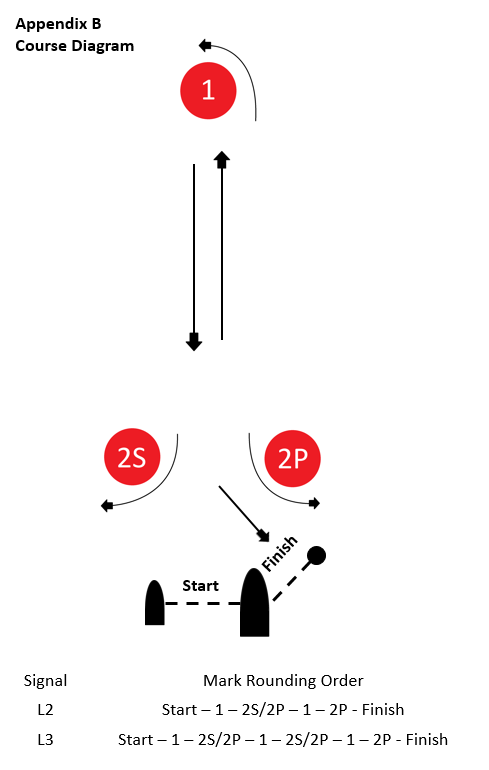 Time LimitFinish WindowTarget Time601530